Grant Recipient Evaluation Form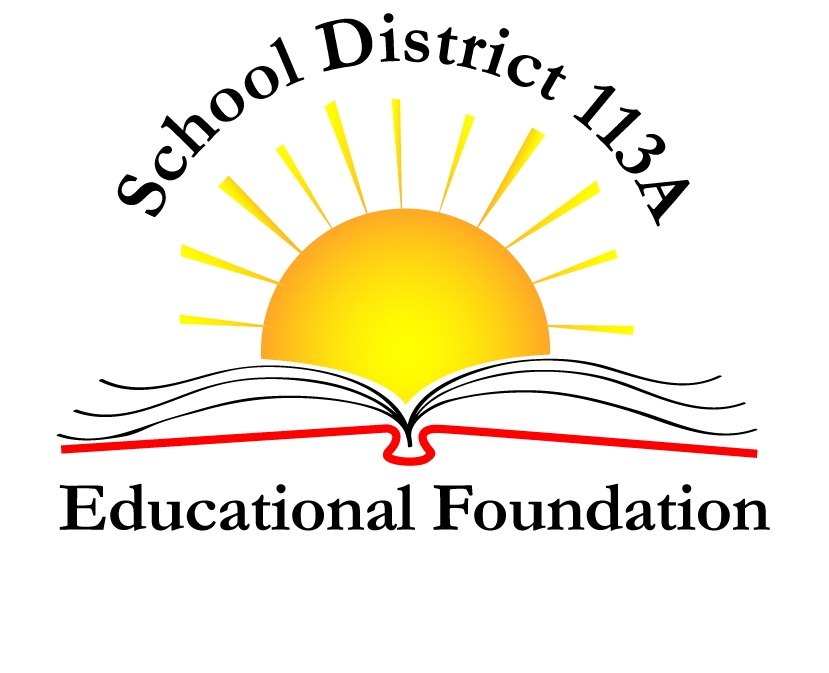 Grant Title: ___________________________________________     Teacher(s):_______________________ Date __________________Principal Signature: ________________________________________The most effective tool we have for securing new donations is your story about how a grant enriched your classroom!Please include the following in your evaluation:Photo(s) of the grant in actionA brief story of how your students have benefitted from the grant. How many teachers and students have used the materials provided by the Foundation? How did your project help meet the educational outcomes set forth in the proposal? Have the materials improved student progress in specific subject areas? Please explain using specific examples, and provide test results or other measurable data where applicable).If this project were replicated, what modifications would you recommend?How have you or your school disseminated information about the program and the Foundation's support of it (for example: parent newsletter, district newsletter, website, presentations, etc.)? 